Activity 3.6.2 Variables for Coordinates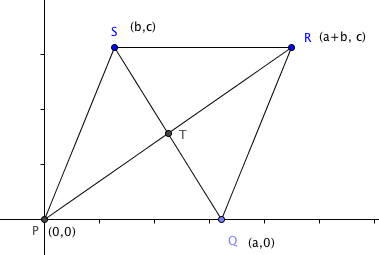 In this activity you will use variable coordinates to prove theorems using coordinate geometry.1.  Prove the Parallelogram Opposite Sides Theorem:  The opposite sides of a parallelogram are congruent.  (If a quadrilateral is a parallelogram, then the opposite sides are congruent.)Here is a quadrilateral in the coordinate plane with vertices P(0, 0), Q(a, 0), R(a +b, c), and S(b, c).  First show that the opposite sides are parallel (using the slope formula):	a.  Show that  || 	b.  Show that  || c.  Since both pairs of opposite sides are parallel, by definition PQRS is a __________________.Now show that the opposite sides are congruent (using the distance formula):	d.  Show that PQ = RS	e. Show that QR = SP	f.  Since PQ = RS and QR = SP, the opposite sides of PQRS are __________________.2. Prove the Parallelogram Diagonals Theorem: The diagonals of a parallelogram bisect each other. (If a quadrilateral is a parallelogram, the diagonals bisect each other.)You already showed in question 1 that quadrilateral in the coordinate plane with vertices P(0, 0), Q(a, 0), R(a +b, c), and S(b, c) is a parallelogram. Find the midpoint of :  (_________, __________)	b.   Find the midpoint of : (_________, __________)	c.   Since diagonals  and  have the same __________, they__________ each other.3.  Prove the Rectangle Diagonals Theorem: The diagonals of a rectangle are congruent. (If a quadrilateral is a rectangle, then its diagonals are congruent.)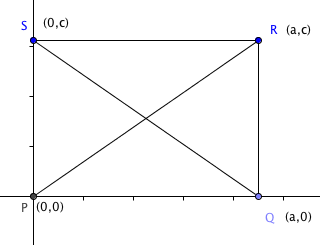 Here is a quadrilateral in the coordinate plane with vertices P(0, 0), Q(a, 0), R(a, c), and S(0, c).  Which sides have zero slopes?Which sides have undefined slopes?Explain, using slope why  .Name the other pair of perpendicular sides.Explain why PQRS must be a rectangle.Now find the length of each diagonal:PR = ________________	g.  QS = _______________	h.  Since PR = QS, the diagonals of PQRS are _____________________.4.  Prove the Rhombus Diagonals Theorem: The diagonals of a rhombus are perpendicular. (If a quadrilateral is a rhombus, then its diagonals are perpendicular.)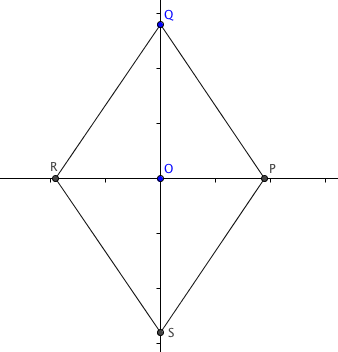 Here is a quadrilateral in the coordinate plane with vertices P(a, 0), Q(0, c), R(–a, 0), and S(0, –c).  Show that PQRS is a rhombus (use the distance formula):	a.  PQ = _________	b.  QR = _________	c.  RS = _________	d.  SP = _________	e.  Because all four sides are congruent, PQRS is a _______________.	f.  Find the slope of diagonal .	g.  Find the slope of diagonal .	h.  Explain using slopes why   .